VIL ICON – Project sheet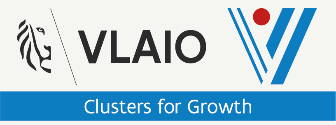 Leading research organisation:					Contact person, contact details: Please note: all the above sections must be completed to be eligible!Please send the completed document (preferably 5 pages and in English) by e-mail to: projectidee@vil.be.ConditionsBy completing this project sheet, you agree to the 'no cure, no pay' fee, consisting of 7500 EUR
(excl. 21% VAT) for all research partners jointly and 7500 EUR (excl. 21% VAT) for all company partners jointly, and to informing all partners involved in this project about the obligation to join VIL as a member for at least the project duration. The fee to VIL is due as soon as VLAIO approves the project, even when the approval is conditionally.VIL makes its knowledge, experience and tools available to further develop your idea into a fully-fledged grant application.Full cooperation from all partners is required. All partners must free up the necessary time and resources for this.All parties are committed to acting in a collegial manner during the elaboration of the grant application, including respecting confidential information and intellectual property.1: Motivation for the research:Why do you want to start this research and why at this moment?2: Academic partners: goal of the research: For which concrete challenges of companies will you investigate possible solutions?3: Scientific potential of the research:What is the ‘state of the art’ and where does this research go beyond the international 'state of the art'? Will the research meet the quality of ‘peer reviewed’ journals?4: Business partners: O&O activities and business casesWhich companies (name + main contact, min. 3 needed for application) are involved in this project proposal? What R&D activities will they have in this project and what are their intended business cases (what new products or services will they market)?5: Valorisation perspectives of the research proposal:What are the concrete deliverables of the research project, both academically and for the business partners? What potential applications, and for which types of companies (other than the business partners in the consortium), do you see after completing the research?6: Approach to the project proposal:Briefly describe the approach of the research, if possible with work packages and milestones. Motivate why this approach is chosen.7: Within which VIL theme does the project fit and why?Digital transformationGreen supply chainsHinterland connectionLast mile8: Budget indication:
(delete what does not fit; total budget – not the requested subsidy)<1.000.000 euro1.000.000 – 1.500.000 euro1.500.000 – 2.000.000 euro>2.000.000 euro9: Research organisations:Provide an overview of all research organisations involved in this proposal, each time stating contact person and contact details.10: Guidance committee:Starting 2023 VLAIO strongly advices the research organisation to create a guidance committee, consisting of companies that might be interested in the generic research, on top of the companies that are full partner of the ICON project. Are there already contacts with other companies? 